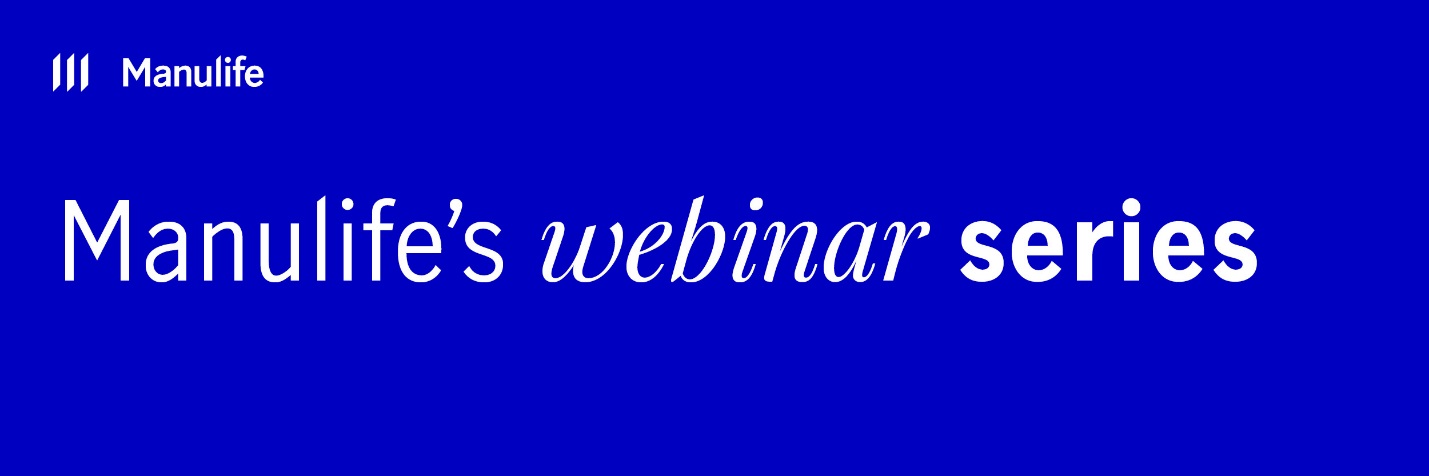 Simple tips & ideas to help you get smarter with moneyWhen life keeps you busy, it’s hard to find time for learning.Now you and your family can get easy access to money tips and ideas by watching our webinars, when and where it’s convenient for you. Manulife’s webinar series30-minute online LIVE sessions, free!Engaging content, and you can participateWeekdays, evenings and weekendsYou’re ready to dive in and learn. See what’s new at manulife.ca/webinars.Plus, you could WIN a $100 gift card!If you attend a webinar and complete the survey afterward, we enter you in a draw to win a $100 Visa gift card. Complete contest rules.Questions?Write to webinars@manulife.com.The Manufacturers Life Insurance Company